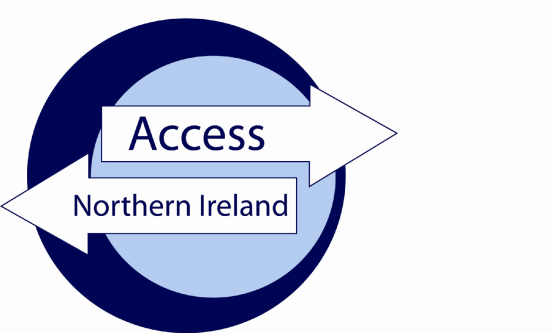 AccessNI applications – identity checkingList of acceptable documents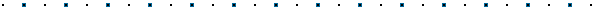 November 2019IntroductionThis document sets out revised requirements for signatories in Registered, Responsible and Umbrella Bodies checking the identity documents of AccessNI applicants.  Hyperlinks (pre-fixed with a) have been inserted throughout this document which, if selected, will take the (on-line) reader to web pages with further information on the specific subject matter You should read this document in conjunction with the ‘Guide to identity checking for AccessNI applications’ available at the following link:-A guide to identify checking for AccessNI applicationsAll applicants must provide a minimum of 3 documents and the documents must be original not copies.  Applicants can follow one of two routes:-Where an individual cannot meet these requirements you should contact AccessNI.  You may be required to seek an external validation check from a commercial organisation and/or the applicant may have to attend a police station to have their fingerprints taken.For all applicants who require an AccessNI check for employment purposes, the Signatory declaration has been amended.  A Signatory must now, in addition to checking the applicant’s identity documents, confirm the employing organisation has checked the individual has a right to work in the UK.For overseas applicants please refer to the appropriate sections of the ‘Guide to identity checking for AccessNI applications’.Group 1: Primary identity documents Group 2a: Trusted government documentsAll driving licences must be valid – see :    Driving in GB on a non-GB licenceGroup 2b: Living and Social history documentsRoute 1Applicant must provide:-1 document from Group 1; and2 further documents from Group 1 or Group 2a or Group 2bAt least one of the documents must show the applicant’s current address.Route 2This applies only where an applicant does not have Group 1 documentation.  Applicant must provide:-4 documents from Group 2a and 2bOne document must be a birth certificate issued after the time of birth.  One document must show the applicant’s current addressDocumentNotesPassportAny current and valid passportBiometric Residence permitUKCurrent driving licence photocard (full or provisional)UK, Isle of Man, Channel Islands, Ireland or any EEA countryBirth certificate issued at time of birthUK, Isle of Man and Channel Islands - including those issued by UK authorities overseas, for example embassies, High Commissions and HM ForcesLong form Irish birth certificate issued at time of registration of birthIrelandAdoption certificateUK, Isle of Man or Channel IslandsDocumentNotesBirth certificate issued after time of birthUK, Isle of Man, Channel Islands or IrelandMarriage / Civil Partnership certificateUK, Isle of Man, Channel Islands or IrelandHM Forces ID cardUKFirearms licenceUK, Channel Islands and Isle of ManElectoral ID cardNorthern Ireland onlyCurrent driving licence photocard (full or provisional)All countries outside the EEACurrent driving licence (full or provisional) - paper version (if issued before 1998)UK, Isle of Man, Channel Islands and EEAImmigration document, visa or work permitIssued by a country outside the EEA – valid only if the applicant is working in the country that issued the documentDocumentNotesIssue date / validityMortgage StatementUK or EEAWithin last 12 monthsFinancial statement, for example ISA, pension or endowmentUKWithin last 12 monthsP45 or P60 statementUK or Channel IslandsWithin last 12 monthsLand and Property Services rates demand Northern Ireland onlyWithin last 12 monthsCouncil tax statementGreat Britain and Channel IslandsWithin the last 12 monthsCredit card statementUK or EEAWithin last 3 monthsBank or Building society statementUK or EEAWithin last 3 monthsBank or Building society statementCountries outside the EEAWithin the last 3 months – branch must be in the country where the applicant lives and worksBank or building society account opening confirmation letterUK or EEAWithin last 3 monthsUtility bill (not mobile phone)UK or EEAWithin last 3 monthsBenefit statement, for example Child Benefit, Pension etc.UK and Channel IslandsIssued in last 3 monthsCentral or local government, government agency, or local council document giving entitlement, for example from the Department for Work and Pensions, the Employment Service, HMRCUK and Channel IslandsIssued in last 3 monthsEU National ID cardMust be valid60+ or Senior (65+) SmartPass issued by TranslinkNorthern IrelandMust be validyLink card issued by TranslinkNorthern IrelandMust be validCards carrying the PASS accreditation logoUK, Isle of Man and Channel IslandsMust still be validLetter from head teacher or further education college principalUK - for 16 to 19 year olds in full time education - only used in exceptional circumstances if other documents cannot be providedMust still be validLetter of sponsorship from future employment provider or voluntary organisationNon UK or non-EEA only for applicants residing outside UK at time of applicationMust still be valid